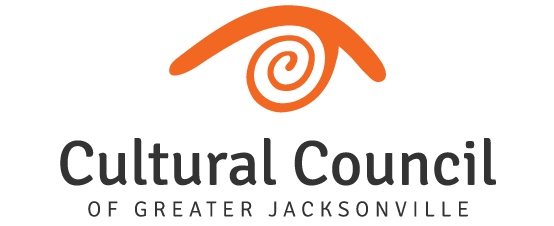 2021-2022 Cultural Service CAPITAL Grant Program HearingsMINUTES (pending approval)*10 a.m.-Conclusion; Thursday, June 23, 2022, in Room 208, 2nd Floor, Jessie Ball duPont Center**REMOTE OPTION (FOR APPLICANTS ONLY):https://us06web.zoom.us/j/86714533809 Meeting ID: 867 1453 3809 | Phone: +1 646 558 8656 US (New York)CSGP Members Present In-Person: Wilton Blake, Jennifer Brown, Kirsten Doolittle, Alarie Gibbs, Kimberly Morrison, Sally Pettegrew, Karen Estella Smith, Tim Snyder, Angela Strain, Jeff Strohecker, Ellen Williams (Chair)CSGP Members Absent:  NAGuests, including via Zoom:  Chris Hoffman, Melanie Hammer & Kristin Livingston, Numa Saisselin & Michelle Adams, Jason Peoples & Tori Peoples, Bryan De Boer, Bruce Fafard, Julie Michael, Martha Lemire, Susana Cruz & Darren Dailey, Michelle Kindy, and Circe LeNoble, along with other secondary representatives from CSG applicants.CCGJ Staff:  Diana Donovan (Executive Director), Amy Palmer (Director of Grants Administration), John Poage (Grantmaking Manager), Sarah Chau (Contracted Consultant)General Public:  none attendedCALL TO ORDER:  10:01 AMIntroductions and Opening RemarksHearings for CAPITAL GRANT Applicants:Beaches Museum & History ParkCathedral Arts ProjectFlorida TheatreJacksonville Arts & Music SchoolJacksonville Symphony AssociationMuseum of Science & HistoryPlayers by the SeaThe Florida BalletThe Jacksonville Children’s ChorusTheatre JacksonvilleWJCTPublic Comment Final Scoring and Funding Allocation Recommendations for Capital Grant ApplicantsCertification of Scores for Capital Grant Applicants  MOTION: Strain, 2nd: Doolittle. Final Public CommentClosing Remarks & Adjournment at 11:40 AM